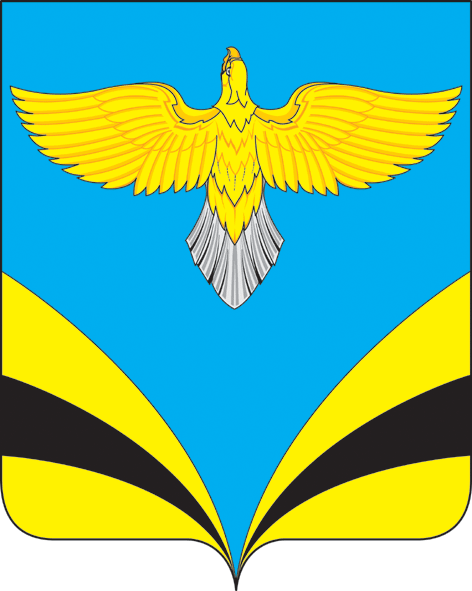 РОССИЙСКАЯ  ФЕДЕРАЦИЯСАМАРСКАЯ ОБЛАСТЬМУНИЦИПАЛЬНЫЙ РАЙОН БЕЗЕНЧУКСКИЙСОБРАНИЕ ПРЕДСТАВИТЕЛЕЙ  СЕЛЬСКОГО ПОСЕЛЕНИЯНАТАЛЬИНО ЧЕТВЕРТОГО СОЗЫВАРЕШЕНИЕ «2» июля 2021 года	№34/18О внесении изменений в Правила землепользования и застройки сельского поселения Натальино, Безенчукского района, Самарской области в части изменения зоны сельскохозяйственных угодий (с индексом Сх1), на зону   сельскохозяйственных угодий (с индексом Сх2) касательно образуемого земельного участка, расположенного по адресу: Самарская область, Безенчукский район, сельское поселение Натальино, в кадастровом квартале 63:12:1703001 и 63:12:1704003 , сельского поселения Натальино, Безенчукского района, Самарской области, утвержденные Собранием представителей городского поселения Безенчук Безенчукского района Самарской области от 19.12.2013г. № 22/21В соответствии со статьей 33 Градостроительного кодекса Российской Федерации, пунктом 20 части 1 статьи 14 Федерального закона от 6 октября 2003 года № 131-ФЗ «Об общих принципах организации местного самоуправления в Российской Федерации», с учетом заключения о результатах публичных слушаний по проекту изменений в Правила землепользования и застройки сельского поселения Натальино, Безенчукского района, Самарской области от 19.12.2013г. № 22/21, Собрание представителей сельского поселения Натальино, Безенчукского района, Самарской области решило:1. Внести следующие изменения в Правила землепользования и застройки сельского поселения Натальино, Безенчукского района, Самарской области в части изменения зоны сельскохозяйственных угодий (с индексом Сх1), на зону   сельскохозяйственных угодий (с индексом Сх2) касательно образуемого земельного участка, расположенного по адресу: Самарская область, Безенчукский район, сельское поселение Натальино, в кадастровом квартале 63:12:1703001 и 63:12:1704003 , сельского поселения Натальино, Безенчукского района, Самарской области, утвержденные Собранием представителей сельского поселения Натальино, Безенчукского района, Самарской области от 19.12.2013г. № 22/21в соответствии с Приложением №1.2. Опубликовать настоящее Решение в газете «Вестник сельского поселения Натальино».3. Настоящее решение вступает в силу на следующий день после его официального опубликования. 4. Разместить настоящее решение на официальном сайте сельского поселения Натальино. Председатель Собрания представителей сельского поселения Натальино муниципального района БезенчукскийСамарской области                                                                 А.Л . Дмитриев                                   Глава сельского поселения Натальино муниципального района Безенчукский Самарской области                                                                  Н.К.МашукаевПриложение 1                                                                к Решению Собрания представителейсельского поселения Натальино                                                        муниципального района Безенчукский                                                                                         Самарской области                                                                         № 34/18 от  02.07.2021г. в Правила землепользования и застройки сельского поселения Натальино, утвержденные Решением Собрания Представителей сельского поселения Натальино от 19.12.2013 № 22/21в части изменения зоны сельскохозяйственных угодий (с индексом Сх1), зоны сельскохозяйственных угодий (с индексом Сх2) касательно земельного участка, расположенного по адресу: Самарская область, муниципальный район Безенчукский, сельское поселение Натальино, в кадастровых кварталах 63:12:1703001и 63:12:1604003.Изменить зону Сх1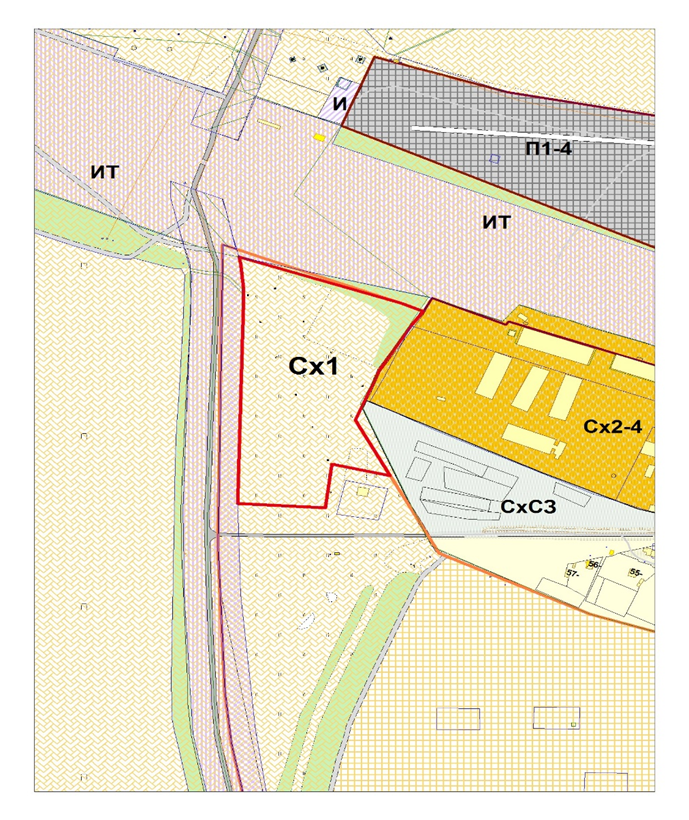 на зону Сх2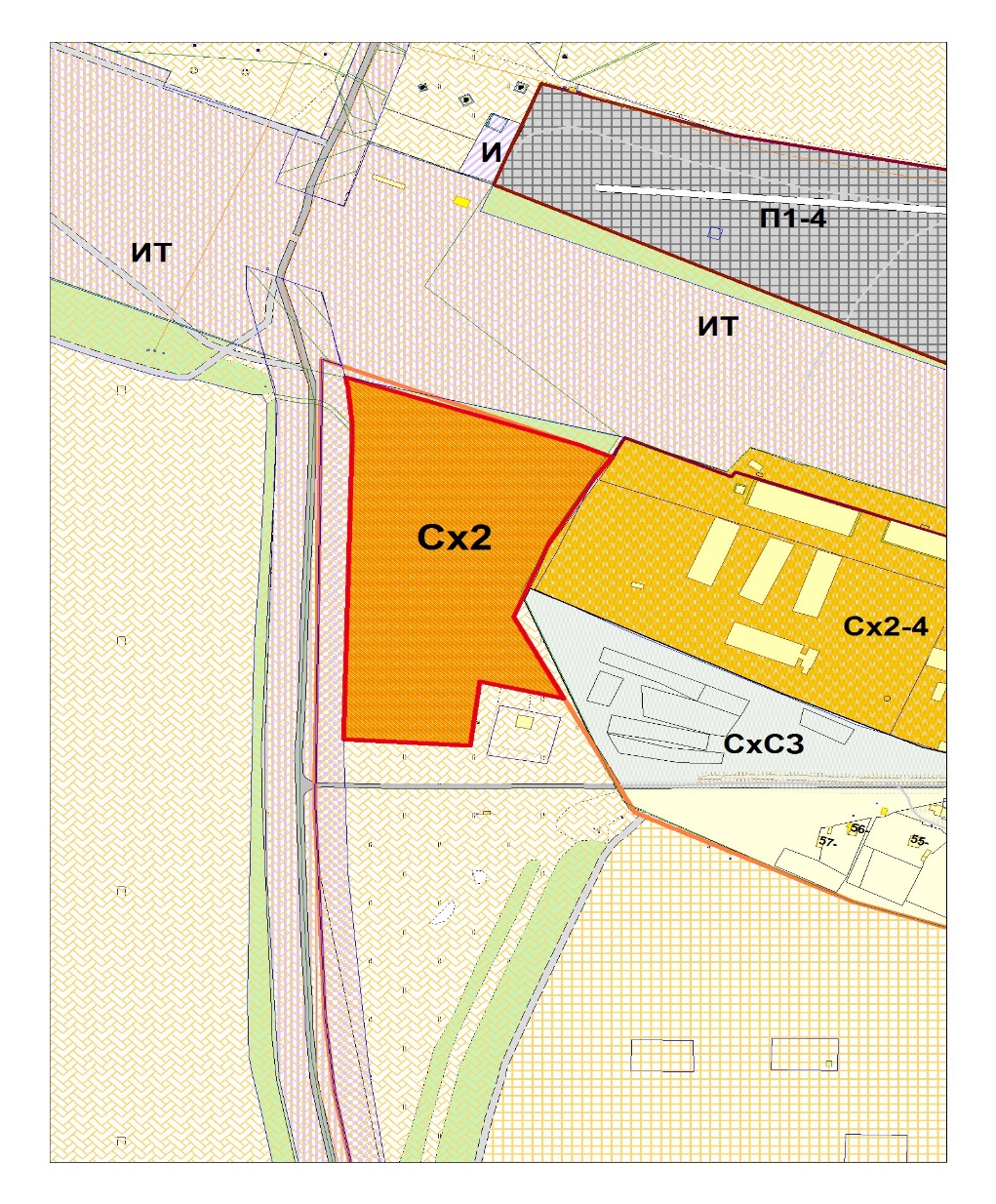 